		Warsaw, 17 May 2023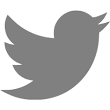 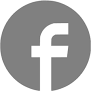 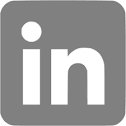 Work progress on the construction of Terminal T3 Baltic HubThe new T3 Baltic Hub container terminal being developed by the Budimex and DEME consortium has already gained a visible outline. Its contour and surface are visible even from land. Pile driver, dredging and silting work is underway, and the foundation for the terminal structure is being built in.- Among other things, dredging and silting work is currently in progress to construct the platform that will form the basis of the new container terminal. The total amount of excavated material at the end of March was more than 3 million m3 of which almost half was used to cover the new site. The work is carried out using 3 TSHD dredgers Artevelde, Pallieter, Uilenspiegel. In parallel, work is underway on the construction of the north wall structure. To date, nearly 100% of the AZ wall range has already been installed using vibration methods, with element lengths of 22.5 m and a total weight of more than 4,200 t. In this way, we built the structure for the future 747 m-long quay. - says Jakub Długoszek, Director of Infrastructure Construction at Budimex SA.Investment calendarConstruction of the T3 project is being carried out in two phases. In the first phase, a consortium of Budimex and DEME will build a 36-hectare terminal next to Terminal 1. This new terminal area, which will be completed by the first half of 2024, will be entirely reclaimed from the sea. This will increase the handling capacity of the Baltic Hub by 1.5 million TEUs (20-foot containers) to 4.5 million TEUs per year. In the second phase, construction of a 717-metre-long, 17.5-metre-deep quay wall will begin. It is expected to start in early 2023 and end in the second quarter of 2025.The T3 project also includes the purchase of seven quay cranes capable of handling the largest vessels in the world, as well as 20 semi-automatic rail-mounted gantry cranes (RMGs) for the container yard, which operators will be able to control remotely from ergonomically designed workspaces. This will enable a safer, efficient, modern and more comfortable working environment 365 days a year.About Baltic HubThe Baltic Hub (BH) began operations in 2007 under the name DCT Gdańsk and has a capacity to handle up to 3 million TEUs per year. The total length of the terminal's two deep-water quays is 1.3 km, allowing for 4 vessels to be handled simultaneously. The terminal handles more than 700 vessels a year, including 100 calls by the world's largest container ships. In 2021, the terminal handled over 2.09 million TEUs. On 8 April 2021, BH reached the milestone of 15 million TEUs, the total throughput handled since the terminal's creation. BH employs more than 1,200 people, more than 50 percent of whom live in and around Gdańsk. The terminal has a direct and significant impact on the regional and Polish economy, generating more than PLN 12 billion a year to the state budget from VAT, excise tax and customs duties. BH is owned by PSA International (40%), the Polish Development Fund (30%) and the IFM Global Infrastructure Fund advised by IFM Investors (30%).About PSA InternationalPSA International (PSA) is a leading port group and a trusted partner for cargo stakeholders. With flagship operations in Singapore and Antwerp, PSA's global network includes 160 locations in 42 countries around the world. The Group's portfolio includes more than 60 deep water, rail and inland terminals, as well as related businesses in supply chain management, logistics, maritime and digital services. Drawing on the in-depth knowledge and experience of a diverse global team, PSA actively collaborates with its customers and partners to deliver world-class port services, develop innovative cargo solutions and co-create the Internet of Logistics. As the partner of choice in the global supply chain, PSA is the “global port of call”. Visit us at www.globalpsa.com or follow us on LinkedIn and Facebook (@globalpsa).About DEMEDEME (Euronext Brussels: DEME) is a leading contractor in offshore energy, environmental remediation, dredging and marine infrastructure. DEME also engages in concession activities in offshore wind power, offshore infrastructure, green hydrogen and deep-sea mineral harvesting. The company can build on more than 145 years of experience and is a leader in innovation and new technologies. DEME may rely on around 5,000 highly skilled professionals and operates one of the largest and most technologically advanced fleets in the world.BUDIMEX SA is a company with over fifty years of tradition, which has a significant contribution to the economic development of Poland. With our work, we improve the quality of life of millions of Poles. During the 50 years of our existence, we have completed thousands of modern infrastructure, construction and industrial investments. The culture of innovation, improvement and following the principles of sustainable development allowed us to gain the position of a leader in the Polish construction market. Not only are we present on the Polish market, but also abroad. We gradually increase our involvement in the facility management (operation of real estate and infrastructure facilities) and waste management sectors. Since 1995, our company has been listed on the Warsaw Stock Exchange, and since 2011 it has been included in the ESG index – gathering the most responsible companies on the stock exchange. Its strategic investor is a Spanish company with global reach – Ferrovial. The group includes: Mostostal Kraków and FBSerwis.We are one of the signatories of the Agreement for Safety in Construction – an initiative established in 2010, bringing together the largest general contractors in Poland in order to improve occupational safety in the construction industry.More information is available at www.budimex.pl/enContact: Michał Wrzosek – Spokesmanphone (22) 62 36 164, 512 478 522, michal.wrzosek@budimex.plwww.media.budimex.pl